     МИНИСТЕРСТВО ОБРАЗОВАНИЯ И НАУКИ САМАРСКОЙ ОБЛАСТИ                                                                         УТВЕРЖДАЮПриказ директора от 01.06.2022 г. № 148/2-одРАБОЧАЯ ПРОГРАММа Профессионального модуляПМ.03 Выполнение работ по профессии служащего 21299 Делопроизводительосновной образовательной программыпрограммы подготовки специалистов среднего звена46.02.01 Документационное обеспечение управления и архивоведениеСамара, 2022 г. СОДЕРЖАНИЕ                                     1 паспорт ПРОГРАММЫ ПРОФЕССИОНАЛЬНОГО МОДУЛЯВыполнение работ по одной или нескольким профессиям рабочих, должностям служащих по профессии 21299 Делопроизводитель 11 Область применения программыРабочая программа профессионального модуля – является частью программы подготовки специалистов среднего звена (далее- ППССЗ) в соответствии с ФГОС по специальности 46.02.01 Документационное обеспечение управления и архивоведение  в части освоения основного вида профессиональной деятельности (ВПД) Выполнение работ по профессии «Делопроизводитель» и соответствующих профессиональных компетенций (ПК):ПК 3.1. Осуществлять стилистическую обработку служебных документовПК 3.2. Обрабатывать входящие и исходящие документы, систематизировать их, составлять номенклатуру дел и формировать документы в делаПК 3.3. Обрабатывать входящие и исходящие документы, систематизировать их, составлять номенклатуру дел и формировать документы в делаПК 3.4. Использовать нормы литературной речи в профессиональной деятельности12 Цели и задачи профессионального модуля – требования к результатам освоения профессионального модуля:	С целью овладения указанным видом профессиональной деятельности и соответствующими профессиональными компетенциями обучающийся в ходе освоения профессионального модуля должен:иметь практический опыт:- выполнения работ по профессии «Делопроизводитель» уметь:- оформлять реквизиты документов различных видов; – составлять различные виды деловых писем с использованием  речевых формул делового этикета;- использовать справочные издания по русскому языку и практической  стилистике;- осуществлять редактирование служебных материалов, документов;- строить свою речь в соответствии с нормами русского литературного языка;- использовать профессиональную лексику- создавать устные и письменные тексты различных типов и жанров;- устранять ошибки и недочеты в своей устной и письменной речи- грамотно оформлять профессиональную документацию.знать: - нормативно-методическую базу современного делопроизводства- основные разделы теории редактирования;- особенности основных разделов науки о языке;- основные положения орфографии и морфологии с элементами  практической стилистики;- нормы русского литературного языка;- правила продуцирования текстов разных жанров- языковые формулы официальных документов; - приемы унификации языка служебных документов;- правила оформления документов.13 Количество часов на освоение  программы профессионального модуля: всего – 411  час, в том числе:Максимальная учебная нагрузка обучающегося – 333 часа, включая:обязательную аудиторную учебную нагрузку обучающегося – 222 часа;самостоятельную работу обучающегося – 111 час;производственная практика – 72 часа2 результаты освоения ПРОФЕССИОНАЛЬНОГО МОДУЛЯ Результатом освоения профессионального модуля является овладение обучающимися видом профессиональной деятельности (ВПД) организация архивной и справочно-информационной работы по документам организации, в том числе профессиональными (ПК) и общими компетенциями (ОК):3 СТРУКТУРА и содержание профессионального модуля3.1 Тематический план профессионального модуля 3. 2 Содержание обучения по профессиональному модулю 4 условия реализации профессионального модуля4.1  Требования к минимальному материально-техническому обеспечению	Реализация учебной дисциплины требует наличия учебного кабинета  «Архивоведения»Учебно-методический комплекс кабинета примерная программа;рабочая программа;календарно-тематические планы;учебно-методические материалы для проведения занятий;перечень учебно-методической литературы, которая имеется в колледже;методические рекомендации для студентовТехнические средства обучения: учебники;инструкционные карты  по выполнению  практических заданий;компьютер;схемы, таблицы, графикиОборудование учебного кабинета:посадочные места по количеству обучающихся;рабочее место преподавателя;мультимедийная проекционная аппаратура;4.2 Информационное обеспечение обученияОсновные источники:Булюлина ЕВАрхивоведение УМП, М, 2001ГОСТ 16487-F13Делопроизводство и архивное делоОсновные положения развития системы НСА к документам госархивов, М, 1981Основные правила работы госархивов СССР, М, 1984Положение об Архивном фонде, 2004Рудельсон КИ Основные правила работы государственных архивов, М, 2003 Дополнительные источники:Тельчаров АД Архивоведение М, 2005Термины и определения М, 1984Типовой перечень документов, образовательной деятельности министерств, ведомств и др учреждений с указанием сроков хранения, М ,19894.3 Общие требования к организации образовательного процесса	Обязательным условием допуска к производственной практике (по профилю специальности) в рамках профессионального модуля «Организация архивной и справочно-информационной работы по документам организации» является освоение  учебной практики для получения первичных профессиональных навыков4.4 Кадровое обеспечение образовательного процесса	Требования к квалификации педагогических (инженерно-педагогических) кадров, обеспечивающих обучение по междисциплинарному курсу: наличие высшего профессионального образования, наличие курсов повышения квалификации по содержанию дисциплин модуля или стажа работы по данному направлению деятельности	Требования к квалификации педагогических кадров, осуществляющих руководство практикой: дипломированные специалисты – преподаватели междисциплинарных курсов5. Контроль и оценка результатов освоения профессионального модуля (вида профессиональной деятельности)	Формы и методы контроля и оценки результатов обучения должны позволять проверять у обучающихся не только сформированность профессиональных компетенций, но и развитие общих компетенций и обеспечивающих их уменийПриложение 1       Информация об использовании в учебном процессе активных и интерактивных форм проведения занятий в МДК 03.03 Документы и делопроизводство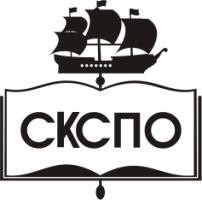 государственное автономное профессиональное образовательное учреждение Самарской области«Самарский колледж сервиса производственного оборудования имени Героя Российской ФедерацииЕ.В. Золотухина»стр.ПАСПОРТ ПРОГРАММЫ ПРОФЕССИОНАЛЬНОГО МОДУЛЯ4РЕЗУЛЬТАТЫ ОСВОЕНИЯ ПРОФЕССИОНАЛЬНОГО МОДУЛЯ7СТРУКТУРА И СОДЕРЖАНИЕ ПРОФЕССИОНАЛЬНОГО МОДУЛЯ 8УСЛОВИЯ РЕАЛИЗАЦИИ ПРОФЕССИОНАЛЬНОГО МОДУЛЯ 17    КОНТРОЛЬ И ОЦЕНКА РЕЗУЛЬТАТОВ ОСВОЕНИЯ ПРОФЕССИОНАЛЬНОГО МОДУЛЯ (ВИДА  ПРОФЕССИОНАЛЬНОЙ  ДЕЯТЕЛЬНОСТИ)20КодНаименование результата обученияПК 3.1Осуществлять стилистическую обработку служебных документовПК 3.2Обрабатывать входящие и исходящие документы, систематизировать их, составлять номенклатуру дел и формировать документы в делаПК 3.3Обрабатывать входящие и исходящие документы, систематизировать их, составлять номенклатуру дел и формировать документы в делаПК 3.4Использовать нормы литературной речи в профессиональной деятельностиОК 1Понимать сущность и социальную значимость своей будущей профессии, проявлять к ней устойчивый интересОК 2Организовывать собственную деятельность, определять методы и способы выполнения профессиональных задач, оценивать их эффективность и качествоОК 3Решать проблемы, оценивать риски и принимать решения в нестандартных ситуацияхОК 4Осуществлять поиск, анализ и оценку информации, необходимой для постановки и решения профессиональных задач, профессионального и личностного развитияОК 5Использовать информационно-коммуникационные технологии для совершенствования профессиональной деятельностиОК 6Работать в коллективе и команде, обеспечивать ее сплочение, эффективно общаться с коллегами, руководством, потребителямиОК 7Ставить цели, мотивировать деятельность подчиненных, организовывать и контролировать их работу с принятием на себя ответственности за результат выполнения заданийОК 8Самостоятельно определять задачи профессионального и личностного развития, заниматься самообразованием, осознанно планировать повышение квалификацииОК 9Быть готовым к смене технологий в профессиональной деятельностиКодпрофессиональных компетенцийНаименования разделов профессионального модуляВсего часовОбъем времени, отведенный на освоение междисциплинарного курса (курсов)Объем времени, отведенный на освоение междисциплинарного курса (курсов)Объем времени, отведенный на освоение междисциплинарного курса (курсов)Объем времени, отведенный на освоение междисциплинарного курса (курсов)Объем времени, отведенный на освоение междисциплинарного курса (курсов)Практика Практика Кодпрофессиональных компетенцийНаименования разделов профессионального модуляВсего часовОбязательная аудиторная учебная нагрузка обучающегосяОбязательная аудиторная учебная нагрузка обучающегосяОбязательная аудиторная учебная нагрузка обучающегосяСамостоятельная работа обучающегосяСамостоятельная работа обучающегосяУчебная,часовПроизводственная(по профилю специальности),часовКодпрофессиональных компетенцийНаименования разделов профессионального модуляВсего часовВсего,часовв тч лабораторные работы и практические занятия,часовв тч, курсовая работа (проект),часовВсего,Часовв тч, курсовая работа (проект),часовУчебная,часовПроизводственная(по профилю специальности),часов12345678910ПК 3.1 – 3.3, ОК 1- ОК 9Раздел 1  МДК 03.01 Стилистика служебных документов906030-30-ПК 3.2 – 3.3, ОК 1-ОК 9Раздел 2  МДК 03.02 Редактирование служебных документов72482024ПК 3.1 – 3.4, ОК 1-ОК 9Раздел 3  МДК 03.03 Документы и делопроизводство72482024-ПК 3.4, ОК 1- ОК 9Раздел 4 МДК 03.04 Русский язык и культура речи105703435-Всего:Всего:333222104-111-72Наименование разделов профессионального модуля (ПМ) и темНаименование разделов профессионального модуля (ПМ) и темСодержание учебного материала, лабораторные работы и практические занятия, самостоятельная работа обучающихсяСодержание учебного материала, лабораторные работы и практические занятия, самостоятельная работа обучающихсяСодержание учебного материала, лабораторные работы и практические занятия, самостоятельная работа обучающихсяСодержание учебного материала, лабораторные работы и практические занятия, самостоятельная работа обучающихсяСодержание учебного материала, лабораторные работы и практические занятия, самостоятельная работа обучающихсяСодержание учебного материала, лабораторные работы и практические занятия, самостоятельная работа обучающихсяСодержание учебного материала, лабораторные работы и практические занятия, самостоятельная работа обучающихсяСодержание учебного материала, лабораторные работы и практические занятия, самостоятельная работа обучающихсяСодержание учебного материала, лабораторные работы и практические занятия, самостоятельная работа обучающихсяОбъем часовУровень освоения1122222222234Раздел 1 ПМ. 03Осуществление стилистической обработки служебных документовРаздел 1 ПМ. 03Осуществление стилистической обработки служебных документовМДК 03.01 Стилистика служебных документовМДК 03.01 Стилистика служебных документов90Тема 11  Язык- средство коммуникации Тема 11  Язык- средство коммуникации Содержание Содержание Содержание Содержание Содержание Содержание Содержание Содержание Содержание Тема 11  Язык- средство коммуникации Тема 11  Язык- средство коммуникации 1111111Роль и значение языка в жизни обществаРоль и значение языка в жизни общества11-2Тема 1.2 Стилистика управленческих документовТема 1.2 Стилистика управленческих документовСодержаниеСодержаниеСодержаниеСодержаниеСодержаниеСодержаниеСодержаниеСодержаниеСодержание81-2Тема 1.2 Стилистика управленческих документовТема 1.2 Стилистика управленческих документов1111111Языковые черты официально - делового стиляЯзыковые черты официально - делового стиля81-2Тема 1.2 Стилистика управленческих документовТема 1.2 Стилистика управленческих документов2222222Ошибки в употреблении синонимовОшибки в употреблении синонимов81-2Тема 1.2 Стилистика управленческих документовТема 1.2 Стилистика управленческих документов3333333Ошибки в употреблении плеоназмовОшибки в употреблении плеоназмов81-4Тема 1.2 Стилистика управленческих документовТема 1.2 Стилистика управленческих документов4444444Справочные издания по стилистикеСправочные издания по стилистике8Тема 1.2 Стилистика управленческих документовТема 1.2 Стилистика управленческих документовПрактические занятияПрактические занятияПрактические занятияПрактические занятияПрактические занятияПрактические занятияПрактические занятияПрактические занятияПрактические занятия81Тема 1.2 Стилистика управленческих документовТема 1.2 Стилистика управленческих документов1111111Определение языковых особенностей официально- делового стиляОпределение языковых особенностей официально- делового стиля81Тема 1.2 Стилистика управленческих документовТема 1.2 Стилистика управленческих документов2222222Устранение ошибок при употреблении синонимовУстранение ошибок при употреблении синонимов8Тема 1.2 Стилистика управленческих документовТема 1.2 Стилистика управленческих документов3333333Устранение ошибок при употреблении плеоназмовУстранение ошибок при употреблении плеоназмов8Тема 1.2 Стилистика управленческих документовТема 1.2 Стилистика управленческих документов4444444Устранение типичных ошибок в документахУстранение типичных ошибок в документах8Тема 1.3 Стилистическое расслоение лексикиТема 1.3 Стилистическое расслоение лексикиСодержаниеСодержаниеСодержаниеСодержаниеСодержаниеСодержаниеСодержаниеСодержаниеСодержание6Тема 1.3 Стилистическое расслоение лексикиТема 1.3 Стилистическое расслоение лексики1111111Книжно – письменная лексикаКнижно – письменная лексика6		1-2Тема 1.3 Стилистическое расслоение лексикиТема 1.3 Стилистическое расслоение лексики2222222Делопроизводственная лексикаДелопроизводственная лексика61-2Тема 1.3 Стилистическое расслоение лексикиТема 1.3 Стилистическое расслоение лексики3333333Смысловой отборСмысловой отбор61-2Тема 1.3 Стилистическое расслоение лексикиТема 1.3 Стилистическое расслоение лексикиПрактические занятияПрактические занятияПрактические занятияПрактические занятияПрактические занятияПрактические занятияПрактические занятияПрактические занятияПрактические занятия7Тема 1.3 Стилистическое расслоение лексикиТема 1.3 Стилистическое расслоение лексики  1  1  1  1  1  1  1  1Выделение характерных признаков книжно-письменной лексики7Тема 1.3 Стилистическое расслоение лексикиТема 1.3 Стилистическое расслоение лексики2222222Выделение характерных признаков делопроизводственной лексикиВыделение характерных признаков делопроизводственной лексики7Тема 1.3 Стилистическое расслоение лексикиТема 1.3 Стилистическое расслоение лексики3333333Стилистический отбор стилистических средствСтилистический отбор стилистических средств7Тема 1.4 Язык и стиль служебных документовТема 1.4 Язык и стиль служебных документовСодержаниеСодержаниеСодержаниеСодержаниеСодержаниеСодержаниеСодержаниеСодержаниеСодержание152Тема 1.4 Язык и стиль служебных документовТема 1.4 Язык и стиль служебных документов1111111Особенности употребления различных частей речи в документахОсобенности употребления различных частей речи в документах152Тема 1.4 Язык и стиль служебных документовТема 1.4 Язык и стиль служебных документов2222222Название органов властиНазвание органов власти152Тема 1.4 Язык и стиль служебных документовТема 1.4 Язык и стиль служебных документов3333333Наименование предприятийНаименование предприятий152Тема 1.4 Язык и стиль служебных документовТема 1.4 Язык и стиль служебных документов4444444Написание праздничных датНаписание праздничных дат152Тема 1.4 Язык и стиль служебных документовТема 1.4 Язык и стиль служебных документов5555555Сокращение слов и словосочетанийСокращение слов и словосочетаний152Тема 1.4 Язык и стиль служебных документовТема 1.4 Язык и стиль служебных документовПрактические заданияПрактические заданияПрактические заданияПрактические заданияПрактические заданияПрактические заданияПрактические заданияПрактические заданияПрактические задания152Тема 1.4 Язык и стиль служебных документовТема 1.4 Язык и стиль служебных документов1111111Исправление ошибок при построении предложенияИсправление ошибок при построении предложения152Тема 1.4 Язык и стиль служебных документовТема 1.4 Язык и стиль служебных документов2222222Правильное употребление отдельных языковых конструкцийПравильное употребление отдельных языковых конструкций152Тема 1.4 Язык и стиль служебных документовТема 1.4 Язык и стиль служебных документов3333333Склонение собственных имен существительныхСклонение собственных имен существительных152Тема 1.4 Язык и стиль служебных документовТема 1.4 Язык и стиль служебных документов4444444Составление текстов управленческих документовСоставление текстов управленческих документов152Самостоятельная работа при изучении раздела 1 Самостоятельная работа при изучении раздела 1 Самостоятельная работа при изучении раздела 1 Самостоятельная работа при изучении раздела 1 Самостоятельная работа при изучении раздела 1 Самостоятельная работа при изучении раздела 1 Самостоятельная работа при изучении раздела 1 Самостоятельная работа при изучении раздела 1 Самостоятельная работа при изучении раздела 1 Самостоятельная работа при изучении раздела 1 Самостоятельная работа при изучении раздела 1 30Примерная тематика внеаудиторной самостоятельной работыСтилистические особенности  официально - делового стиляОрфографические и синтетические нормы при составлении и служебных документовИспользование в работе справочной литературыТенденции развития делового языкаОсобенности стиля телефонограмм, факсограммРазновидности текстов служебных документов и их стиляПримерная тематика внеаудиторной самостоятельной работыСтилистические особенности  официально - делового стиляОрфографические и синтетические нормы при составлении и служебных документовИспользование в работе справочной литературыТенденции развития делового языкаОсобенности стиля телефонограмм, факсограммРазновидности текстов служебных документов и их стиляПримерная тематика внеаудиторной самостоятельной работыСтилистические особенности  официально - делового стиляОрфографические и синтетические нормы при составлении и служебных документовИспользование в работе справочной литературыТенденции развития делового языкаОсобенности стиля телефонограмм, факсограммРазновидности текстов служебных документов и их стиляПримерная тематика внеаудиторной самостоятельной работыСтилистические особенности  официально - делового стиляОрфографические и синтетические нормы при составлении и служебных документовИспользование в работе справочной литературыТенденции развития делового языкаОсобенности стиля телефонограмм, факсограммРазновидности текстов служебных документов и их стиляПримерная тематика внеаудиторной самостоятельной работыСтилистические особенности  официально - делового стиляОрфографические и синтетические нормы при составлении и служебных документовИспользование в работе справочной литературыТенденции развития делового языкаОсобенности стиля телефонограмм, факсограммРазновидности текстов служебных документов и их стиляПримерная тематика внеаудиторной самостоятельной работыСтилистические особенности  официально - делового стиляОрфографические и синтетические нормы при составлении и служебных документовИспользование в работе справочной литературыТенденции развития делового языкаОсобенности стиля телефонограмм, факсограммРазновидности текстов служебных документов и их стиляПримерная тематика внеаудиторной самостоятельной работыСтилистические особенности  официально - делового стиляОрфографические и синтетические нормы при составлении и служебных документовИспользование в работе справочной литературыТенденции развития делового языкаОсобенности стиля телефонограмм, факсограммРазновидности текстов служебных документов и их стиляПримерная тематика внеаудиторной самостоятельной работыСтилистические особенности  официально - делового стиляОрфографические и синтетические нормы при составлении и служебных документовИспользование в работе справочной литературыТенденции развития делового языкаОсобенности стиля телефонограмм, факсограммРазновидности текстов служебных документов и их стиляПримерная тематика внеаудиторной самостоятельной работыСтилистические особенности  официально - делового стиляОрфографические и синтетические нормы при составлении и служебных документовИспользование в работе справочной литературыТенденции развития делового языкаОсобенности стиля телефонограмм, факсограммРазновидности текстов служебных документов и их стиляПримерная тематика внеаудиторной самостоятельной работыСтилистические особенности  официально - делового стиляОрфографические и синтетические нормы при составлении и служебных документовИспользование в работе справочной литературыТенденции развития делового языкаОсобенности стиля телефонограмм, факсограммРазновидности текстов служебных документов и их стиляПримерная тематика внеаудиторной самостоятельной работыСтилистические особенности  официально - делового стиляОрфографические и синтетические нормы при составлении и служебных документовИспользование в работе справочной литературыТенденции развития делового языкаОсобенности стиля телефонограмм, факсограммРазновидности текстов служебных документов и их стиляРаздел 2 ПМ. 03 Осуществление редактирования и литературной обработки документовРаздел 2 ПМ. 03 Осуществление редактирования и литературной обработки документов72МДК 03.02 Редактирование служебных документовТема 2.1 Логические основы документированияМДК 03.02 Редактирование служебных документовТема 2.1 Логические основы документированияСодержаниеСодержаниеСодержаниеСодержаниеСодержаниеСодержаниеСодержаниеСодержаниеСодержание4          1-2МДК 03.02 Редактирование служебных документовТема 2.1 Логические основы документированияМДК 03.02 Редактирование служебных документовТема 2.1 Логические основы документирования111Разновидности текстов служебных документовРазновидности текстов служебных документовРазновидности текстов служебных документовРазновидности текстов служебных документовРазновидности текстов служебных документовРазновидности текстов служебных документов4          1-2МДК 03.02 Редактирование служебных документовТема 2.1 Логические основы документированияМДК 03.02 Редактирование служебных документовТема 2.1 Логические основы документирования222Основные законы логикиОсновные законы логикиОсновные законы логикиОсновные законы логикиОсновные законы логикиОсновные законы логики4          1-2МДК 03.02 Редактирование служебных документовТема 2.1 Логические основы документированияМДК 03.02 Редактирование служебных документовТема 2.1 Логические основы документирования333Требования к доказательствам, к определениямТребования к доказательствам, к определениямТребования к доказательствам, к определениямТребования к доказательствам, к определениямТребования к доказательствам, к определениямТребования к доказательствам, к определениям4          1-2МДК 03.02 Редактирование служебных документовТема 2.1 Логические основы документированияМДК 03.02 Редактирование служебных документовТема 2.1 Логические основы документированияПрактическая работаПрактическая работаПрактическая работаПрактическая работаПрактическая работаПрактическая работаПрактическая работаПрактическая работаПрактическая работа42МДК 03.02 Редактирование служебных документовТема 2.1 Логические основы документированияМДК 03.02 Редактирование служебных документовТема 2.1 Логические основы документирования1111Устранение логических ошибок в доказательствах, определенияхУстранение логических ошибок в доказательствах, определенияхУстранение логических ошибок в доказательствах, определенияхУстранение логических ошибок в доказательствах, определенияхУстранение логических ошибок в доказательствах, определениях42МДК 03.02 Редактирование служебных документовТема 2.1 Логические основы документированияМДК 03.02 Редактирование служебных документовТема 2.1 Логические основы документирования2222Составление доказательств, определений, требованийСоставление доказательств, определений, требованийСоставление доказательств, определений, требованийСоставление доказательств, определений, требованийСоставление доказательств, определений, требований42Тема 2.2 Текст Виды и техника правки текстовТема 2.2 Текст Виды и техника правки текстовСодержаниеСодержаниеСодержаниеСодержаниеСодержаниеСодержаниеСодержаниеСодержаниеСодержание8 2Тема 2.2 Текст Виды и техника правки текстовТема 2.2 Текст Виды и техника правки текстов111111Тексты и виды текстов служебных документовТексты и виды текстов служебных документовТексты и виды текстов служебных документов8 2Тема 2.2 Текст Виды и техника правки текстовТема 2.2 Текст Виды и техника правки текстов222222Этапы работы над текстомЭтапы работы над текстомЭтапы работы над текстом8 2Тема 2.2 Текст Виды и техника правки текстовТема 2.2 Текст Виды и техника правки текстов33333Техника правки служебных документов Техника правки служебных документов Техника правки служебных документов Техника правки служебных документов 8 2Тема 2.2 Текст Виды и техника правки текстовТема 2.2 Текст Виды и техника правки текстовПрактическая работаПрактическая работаПрактическая работаПрактическая работаПрактическая работаПрактическая работаПрактическая работаПрактическая работаПрактическая работа41-2Тема 2.2 Текст Виды и техника правки текстовТема 2.2 Текст Виды и техника правки текстов11111Языковая стилистическая правка текстаЯзыковая стилистическая правка текстаЯзыковая стилистическая правка текстаЯзыковая стилистическая правка текста41-2Тема 2.2 Текст Виды и техника правки текстовТема 2.2 Текст Виды и техника правки текстов22222Использование корректурных знаков при правке текстаИспользование корректурных знаков при правке текстаИспользование корректурных знаков при правке текстаИспользование корректурных знаков при правке текста41-2Тема 2.3 Анализ фактического материала Тема 2.3 Анализ фактического материала Содержание Содержание Содержание Содержание Содержание Содержание Содержание Содержание Содержание 82Тема 2.3 Анализ фактического материала Тема 2.3 Анализ фактического материала 11Отбор фактов, их проверкаОтбор фактов, их проверкаОтбор фактов, их проверкаОтбор фактов, их проверкаОтбор фактов, их проверкаОтбор фактов, их проверкаОтбор фактов, их проверка82Тема 2.3 Анализ фактического материала Тема 2.3 Анализ фактического материала 22Правила цитирования и оформления цитатПравила цитирования и оформления цитатПравила цитирования и оформления цитатПравила цитирования и оформления цитатПравила цитирования и оформления цитатПравила цитирования и оформления цитатПравила цитирования и оформления цитат82Тема 2.3 Анализ фактического материала Тема 2.3 Анализ фактического материала 33Редактирование таблицРедактирование таблицРедактирование таблицРедактирование таблицРедактирование таблицРедактирование таблицРедактирование таблиц82Тема 2.3 Анализ фактического материала Тема 2.3 Анализ фактического материала 44Правила оформления документовПравила оформления документовПравила оформления документовПравила оформления документовПравила оформления документовПравила оформления документовПравила оформления документов82Тема 2.3 Анализ фактического материала Тема 2.3 Анализ фактического материала Практическая работаПрактическая работаПрактическая работаПрактическая работаПрактическая работаПрактическая работаПрактическая работаПрактическая работаПрактическая работа62Тема 2.3 Анализ фактического материала Тема 2.3 Анализ фактического материала 11Достоверность, достаточность и аккуратность фактовДостоверность, достаточность и аккуратность фактовДостоверность, достаточность и аккуратность фактовДостоверность, достаточность и аккуратность фактовДостоверность, достаточность и аккуратность фактовДостоверность, достаточность и аккуратность фактовДостоверность, достаточность и аккуратность фактов62Тема 2.3 Анализ фактического материала Тема 2.3 Анализ фактического материала 22Использование цитат в служебных документовИспользование цитат в служебных документовИспользование цитат в служебных документовИспользование цитат в служебных документовИспользование цитат в служебных документовИспользование цитат в служебных документовИспользование цитат в служебных документов62Тема 2.4 Композиционные особенности деловых текстовТема 2.4 Композиционные особенности деловых текстовСодержаниеСодержаниеСодержаниеСодержаниеСодержаниеСодержаниеСодержаниеСодержаниеСодержание82Тема 2.4 Композиционные особенности деловых текстовТема 2.4 Композиционные особенности деловых текстов11Форма документаФорма документаФорма документаФорма документаФорма документаФорма документаФорма документа82Тема 2.4 Композиционные особенности деловых текстовТема 2.4 Композиционные особенности деловых текстов22Типовые формулыТиповые формулыТиповые формулыТиповые формулыТиповые формулыТиповые формулыТиповые формулы82Тема 2.4 Композиционные особенности деловых текстовТема 2.4 Композиционные особенности деловых текстов33Редактирование таблицРедактирование таблицРедактирование таблицРедактирование таблицРедактирование таблицРедактирование таблицРедактирование таблиц82Тема 2.4 Композиционные особенности деловых текстовТема 2.4 Композиционные особенности деловых текстов44Составные части текстовСоставные части текстовСоставные части текстовСоставные части текстовСоставные части текстовСоставные части текстовСоставные части текстов82Тема 2.4 Композиционные особенности деловых текстовТема 2.4 Композиционные особенности деловых текстовПрактическая работаПрактическая работаПрактическая работаПрактическая работаПрактическая работаПрактическая работаПрактическая работаПрактическая работаПрактическая работа62Тема 2.4 Композиционные особенности деловых текстовТема 2.4 Композиционные особенности деловых текстов11Составление служебных документов с учетом общих требованийСоставление служебных документов с учетом общих требованийСоставление служебных документов с учетом общих требованийСоставление служебных документов с учетом общих требованийСоставление служебных документов с учетом общих требованийСоставление служебных документов с учетом общих требованийСоставление служебных документов с учетом общих требований62Тема 2.4 Композиционные особенности деловых текстовТема 2.4 Композиционные особенности деловых текстов22Использование композиционных особенностей текстовИспользование композиционных особенностей текстовИспользование композиционных особенностей текстовИспользование композиционных особенностей текстовИспользование композиционных особенностей текстовИспользование композиционных особенностей текстовИспользование композиционных особенностей текстов62Самостоятельная работа при изучении раздела 2Унификация и стандартизация документовЗаконы построения текста и речиКонспектирование, реферирование, составление тезисов и плановЖанровые и языковые особенности текстаРубрикация служебных документовОсобенности устного текстаСамостоятельная работа при изучении раздела 2Унификация и стандартизация документовЗаконы построения текста и речиКонспектирование, реферирование, составление тезисов и плановЖанровые и языковые особенности текстаРубрикация служебных документовОсобенности устного текстаСамостоятельная работа при изучении раздела 2Унификация и стандартизация документовЗаконы построения текста и речиКонспектирование, реферирование, составление тезисов и плановЖанровые и языковые особенности текстаРубрикация служебных документовОсобенности устного текстаСамостоятельная работа при изучении раздела 2Унификация и стандартизация документовЗаконы построения текста и речиКонспектирование, реферирование, составление тезисов и плановЖанровые и языковые особенности текстаРубрикация служебных документовОсобенности устного текстаСамостоятельная работа при изучении раздела 2Унификация и стандартизация документовЗаконы построения текста и речиКонспектирование, реферирование, составление тезисов и плановЖанровые и языковые особенности текстаРубрикация служебных документовОсобенности устного текстаСамостоятельная работа при изучении раздела 2Унификация и стандартизация документовЗаконы построения текста и речиКонспектирование, реферирование, составление тезисов и плановЖанровые и языковые особенности текстаРубрикация служебных документовОсобенности устного текстаСамостоятельная работа при изучении раздела 2Унификация и стандартизация документовЗаконы построения текста и речиКонспектирование, реферирование, составление тезисов и плановЖанровые и языковые особенности текстаРубрикация служебных документовОсобенности устного текстаСамостоятельная работа при изучении раздела 2Унификация и стандартизация документовЗаконы построения текста и речиКонспектирование, реферирование, составление тезисов и плановЖанровые и языковые особенности текстаРубрикация служебных документовОсобенности устного текстаСамостоятельная работа при изучении раздела 2Унификация и стандартизация документовЗаконы построения текста и речиКонспектирование, реферирование, составление тезисов и плановЖанровые и языковые особенности текстаРубрикация служебных документовОсобенности устного текста24МДК 03.03 Документы и делопроизводствоМДК 03.03 Документы и делопроизводство72Тема 1.1 Документ, понятие, функции, сущностьТема 1.1 Документ, понятие, функции, сущностьСодержаниеСодержаниеСодержаниеСодержаниеСодержаниеСодержаниеСодержаниеСодержаниеСодержание7Тема 1.1 Документ, понятие, функции, сущностьТема 1.1 Документ, понятие, функции, сущность1111Понятие документ. Свойства и функции документа Понятие документ. Свойства и функции документа Понятие документ. Свойства и функции документа Понятие документ. Свойства и функции документа Понятие документ. Свойства и функции документа 71-2Тема 1.1 Документ, понятие, функции, сущностьТема 1.1 Документ, понятие, функции, сущность2222Сущностные признаки документов. Классификация видов документовСущностные признаки документов. Классификация видов документовСущностные признаки документов. Классификация видов документовСущностные признаки документов. Классификация видов документовСущностные признаки документов. Классификация видов документов7Тема 1.1 Документ, понятие, функции, сущностьТема 1.1 Документ, понятие, функции, сущность3333Способы документирования. Материальные носители документированной информацииСпособы документирования. Материальные носители документированной информацииСпособы документирования. Материальные носители документированной информацииСпособы документирования. Материальные носители документированной информацииСпособы документирования. Материальные носители документированной информации71-2Тема 1.1 Документ, понятие, функции, сущностьТема 1.1 Документ, понятие, функции, сущность4444Материальные носители документированной информацииМатериальные носители документированной информацииМатериальные носители документированной информацииМатериальные носители документированной информацииМатериальные носители документированной информации7Тема 1.1 Документ, понятие, функции, сущностьТема 1.1 Документ, понятие, функции, сущность5555Основные реквизиты документов и требования к их оформлениюОсновные реквизиты документов и требования к их оформлениюОсновные реквизиты документов и требования к их оформлениюОсновные реквизиты документов и требования к их оформлениюОсновные реквизиты документов и требования к их оформлению7Тема 1.1 Документ, понятие, функции, сущностьТема 1.1 Документ, понятие, функции, сущность6666Формуляр документаФормуляр документаФормуляр документаФормуляр документаФормуляр документа7Тема 1.1 Документ, понятие, функции, сущностьТема 1.1 Документ, понятие, функции, сущность7777Бланки документов. Требования к бланкамБланки документов. Требования к бланкамБланки документов. Требования к бланкамБланки документов. Требования к бланкамБланки документов. Требования к бланкам7Тема 1.1 Документ, понятие, функции, сущностьТема 1.1 Документ, понятие, функции, сущностьПрактические занятияПрактические занятияПрактические занятияПрактические занятияПрактические занятияПрактические занятияПрактические занятияПрактические занятияПрактические занятия22Тема 1.1 Документ, понятие, функции, сущностьТема 1.1 Документ, понятие, функции, сущность1111Оформление отдельных реквизитов документовОформление отдельных реквизитов документовОформление отдельных реквизитов документовОформление отдельных реквизитов документовОформление отдельных реквизитов документов22Тема 1.2 Язык и стиль документаТема 1.2 Язык и стиль документаСодержаниеСодержаниеСодержаниеСодержаниеСодержаниеСодержаниеСодержаниеСодержаниеСодержание91Тема 1.2 Язык и стиль документаТема 1.2 Язык и стиль документа1111Деловая лексика. Условия выбора слов при составлении документовДеловая лексика. Условия выбора слов при составлении документовДеловая лексика. Условия выбора слов при составлении документовДеловая лексика. Условия выбора слов при составлении документовДеловая лексика. Условия выбора слов при составлении документов91Тема 1.2 Язык и стиль документаТема 1.2 Язык и стиль документа2222Синтаксические особенности  документов Синтаксические особенности  документов Синтаксические особенности  документов Синтаксические особенности  документов Синтаксические особенности  документов 91Тема 1.2 Язык и стиль документаТема 1.2 Язык и стиль документа3333Язык и стиль деловой документации. Типичные ошибкиЯзык и стиль деловой документации. Типичные ошибкиЯзык и стиль деловой документации. Типичные ошибкиЯзык и стиль деловой документации. Типичные ошибкиЯзык и стиль деловой документации. Типичные ошибки91Тема 1.2 Язык и стиль документаТема 1.2 Язык и стиль документа4444Регистрация входящей и исходящей документации   Регистрация входящей и исходящей документации   Регистрация входящей и исходящей документации   Регистрация входящей и исходящей документации   Регистрация входящей и исходящей документации   91Тема 1.2 Язык и стиль документаТема 1.2 Язык и стиль документа5555Регистрация входящей и исходящей документации   Регистрация входящей и исходящей документации   Регистрация входящей и исходящей документации   Регистрация входящей и исходящей документации   Регистрация входящей и исходящей документации   91Тема 1.2 Язык и стиль документаТема 1.2 Язык и стиль документа6666Номенклатура дел Номенклатура дел Номенклатура дел Номенклатура дел Номенклатура дел 91Тема 1.2 Язык и стиль документаТема 1.2 Язык и стиль документа7777Номенклатура делНоменклатура делНоменклатура делНоменклатура делНоменклатура дел91Тема 1.2 Язык и стиль документаТема 1.2 Язык и стиль документа8888Формирование документов в делаФормирование документов в делаФормирование документов в делаФормирование документов в делаФормирование документов в дела91Тема 1.2 Язык и стиль документаТема 1.2 Язык и стиль документа9999Формирование документов в делаФормирование документов в делаФормирование документов в делаФормирование документов в делаФормирование документов в дела1Тема 1.2 Язык и стиль документаТема 1.2 Язык и стиль документаПрактические занятияПрактические занятияПрактические занятияПрактические занятияПрактические занятияПрактические занятияПрактические занятияПрактические занятияПрактические занятия                  2               2Тема 1.2 Язык и стиль документаТема 1.2 Язык и стиль документа1111Обработка входящих и исходящих документовОбработка входящих и исходящих документовОбработка входящих и исходящих документовОбработка входящих и исходящих документовОбработка входящих и исходящих документов                  2               2Тема 1.3 Унификация и стандартизация управленческих документовТема 1.3 Унификация и стандартизация управленческих документовСодержаниеСодержаниеСодержаниеСодержаниеСодержаниеСодержаниеСодержаниеСодержаниеСодержание51Тема 1.3 Унификация и стандартизация управленческих документовТема 1.3 Унификация и стандартизация управленческих документов1111Понятие «унификация» и «стандартизация» управленческих  документов Понятие «унификация» и «стандартизация» управленческих  документов Понятие «унификация» и «стандартизация» управленческих  документов Понятие «унификация» и «стандартизация» управленческих  документов Понятие «унификация» и «стандартизация» управленческих  документов 51Тема 1.3 Унификация и стандартизация управленческих документовТема 1.3 Унификация и стандартизация управленческих документов2222Требования к унифицированным текстам, предъявляемые государственными средствамиТребования к унифицированным текстам, предъявляемые государственными средствамиТребования к унифицированным текстам, предъявляемые государственными средствамиТребования к унифицированным текстам, предъявляемые государственными средствамиТребования к унифицированным текстам, предъявляемые государственными средствами51Тема 1.3 Унификация и стандартизация управленческих документовТема 1.3 Унификация и стандартизация управленческих документов3333Классификация организационно-распорядительных документов: организационные, распорядительные, справочно-информационныеКлассификация организационно-распорядительных документов: организационные, распорядительные, справочно-информационныеКлассификация организационно-распорядительных документов: организационные, распорядительные, справочно-информационныеКлассификация организационно-распорядительных документов: организационные, распорядительные, справочно-информационныеКлассификация организационно-распорядительных документов: организационные, распорядительные, справочно-информационные51Тема 1.3 Унификация и стандартизация управленческих документовТема 1.3 Унификация и стандартизация управленческих документов4444Организационные документы – устав, положения, правила, регламент, штатное расписание, инструкцииОрганизационные документы – устав, положения, правила, регламент, штатное расписание, инструкцииОрганизационные документы – устав, положения, правила, регламент, штатное расписание, инструкцииОрганизационные документы – устав, положения, правила, регламент, штатное расписание, инструкцииОрганизационные документы – устав, положения, правила, регламент, штатное расписание, инструкции51Тема 1.3 Унификация и стандартизация управленческих документовТема 1.3 Унификация и стандартизация управленческих документов5555Особенности составления и оформления распорядительных документовОсобенности составления и оформления распорядительных документовОсобенности составления и оформления распорядительных документовОсобенности составления и оформления распорядительных документовОсобенности составления и оформления распорядительных документов51Тема 1.3 Унификация и стандартизация управленческих документовТема 1.3 Унификация и стандартизация управленческих документовПрактические занятияПрактические занятияПрактические занятияПрактические занятияПрактические занятияПрактические занятияПрактические занятияПрактические занятияПрактические занятия2Тема 1.3 Унификация и стандартизация управленческих документовТема 1.3 Унификация и стандартизация управленческих документов1111Оформления бланка приказа по общим вопросам деятельности Оформления бланка приказа по общим вопросам деятельности Оформления бланка приказа по общим вопросам деятельности Оформления бланка приказа по общим вопросам деятельности Оформления бланка приказа по общим вопросам деятельности 2Тема 1.4 Организационно- распорядительные документы. Справочно-информационные документыТема 1.4 Организационно- распорядительные документы. Справочно-информационные документыСодержание                                                                                                                                                    Содержание                                                                                                                                                    Содержание                                                                                                                                                    Содержание                                                                                                                                                    Содержание                                                                                                                                                    Содержание                                                                                                                                                    Содержание                                                                                                                                                    Содержание                                                                                                                                                    Содержание                                                                                                                                                                     22Тема 1.4 Организационно- распорядительные документы. Справочно-информационные документыТема 1.4 Организационно- распорядительные документы. Справочно-информационные документы1111Документы, издаваемые на основе коллегиального принятия решений: постановления, решения. Документы, издаваемые на основе коллегиального принятия решений: постановления, решения. Документы, издаваемые на основе коллегиального принятия решений: постановления, решения. Документы, издаваемые на основе коллегиального принятия решений: постановления, решения. Документы, издаваемые на основе коллегиального принятия решений: постановления, решения.                  22Тема 1.4 Организационно- распорядительные документы. Справочно-информационные документыТема 1.4 Организационно- распорядительные документы. Справочно-информационные документы2222Документы, издаваемые на основе единоличного принятия решения: приказы, распоряжения, указания. Правила их составления и оформленияДокументы, издаваемые на основе единоличного принятия решения: приказы, распоряжения, указания. Правила их составления и оформленияДокументы, издаваемые на основе единоличного принятия решения: приказы, распоряжения, указания. Правила их составления и оформленияДокументы, издаваемые на основе единоличного принятия решения: приказы, распоряжения, указания. Правила их составления и оформленияДокументы, издаваемые на основе единоличного принятия решения: приказы, распоряжения, указания. Правила их составления и оформления                 22Тема 1.4 Организационно- распорядительные документы. Справочно-информационные документыТема 1.4 Организационно- распорядительные документы. Справочно-информационные документыПрактические заданияПрактические заданияПрактические заданияПрактические заданияПрактические заданияПрактические заданияПрактические заданияПрактические заданияПрактические задания66Тема 1.4 Организационно- распорядительные документы. Справочно-информационные документыТема 1.4 Организационно- распорядительные документы. Справочно-информационные документы1111Составление текстов различных документов Составление текстов различных документов Составление текстов различных документов Составление текстов различных документов Составление текстов различных документов 66Тема 1.4 Организационно- распорядительные документы. Справочно-информационные документыТема 1.4 Организационно- распорядительные документы. Справочно-информационные документы2222Устранение типичных ошибок в документах. составление обложки делаУстранение типичных ошибок в документах. составление обложки делаУстранение типичных ошибок в документах. составление обложки делаУстранение типичных ошибок в документах. составление обложки делаУстранение типичных ошибок в документах. составление обложки дела66Тема 1.4 Организационно- распорядительные документы. Справочно-информационные документыТема 1.4 Организационно- распорядительные документы. Справочно-информационные документы3333Составление номенклатуры делСоставление номенклатуры делСоставление номенклатуры делСоставление номенклатуры делСоставление номенклатуры дел66Тема 1.4 Организационно- распорядительные документы. Справочно-информационные документыТема 1.4 Организационно- распорядительные документы. Справочно-информационные документыСодержаниеСодержаниеСодержаниеСодержаниеСодержаниеСодержаниеСодержаниеСодержаниеСодержание11Тема 1.4 Организационно- распорядительные документы. Справочно-информационные документыТема 1.4 Организационно- распорядительные документы. Справочно-информационные документы1111Справочно-информационный документ. Виды, правила составления и оформленияСправочно-информационный документ. Виды, правила составления и оформленияСправочно-информационный документ. Виды, правила составления и оформленияСправочно-информационный документ. Виды, правила составления и оформленияСправочно-информационный документ. Виды, правила составления и оформления11Тема 1.4 Организационно- распорядительные документы. Справочно-информационные документыТема 1.4 Организационно- распорядительные документы. Справочно-информационные документыПрактические занятияПрактические занятияПрактические занятияПрактические занятияПрактические занятияПрактические занятияПрактические занятияПрактические занятияПрактические занятия44Тема 1.4 Организационно- распорядительные документы. Справочно-информационные документыТема 1.4 Организационно- распорядительные документы. Справочно-информационные документы1111Составления и оформление организационных документов Составления и оформление организационных документов Составления и оформление организационных документов Составления и оформление организационных документов Составления и оформление организационных документов 44Тема 1.4 Организационно- распорядительные документы. Справочно-информационные документыТема 1.4 Организационно- распорядительные документы. Справочно-информационные документы2222Составление и оформление справочно-информационных документовСоставление и оформление справочно-информационных документовСоставление и оформление справочно-информационных документовСоставление и оформление справочно-информационных документовСоставление и оформление справочно-информационных документов44Тема 1.5 Документация по личному составуТема 1.5 Документация по личному составуСодержаниеСодержаниеСодержаниеСодержаниеСодержаниеСодержаниеСодержаниеСодержаниеСодержание21Тема 1.5 Документация по личному составуТема 1.5 Документация по личному составу1111Документация по личному составуДокументация по личному составуДокументация по личному составуДокументация по личному составуДокументация по личному составу21Тема 1.5 Документация по личному составуТема 1.5 Документация по личному составу2222Классификация документов по личному составуКлассификация документов по личному составуКлассификация документов по личному составуКлассификация документов по личному составуКлассификация документов по личному составу21Тема 1.5 Документация по личному составуТема 1.5 Документация по личному составуПрактические занятияПрактические занятияПрактические занятияПрактические занятияПрактические занятияПрактические занятияПрактические занятияПрактические занятияПрактические занятия4Тема 1.5 Документация по личному составуТема 1.5 Документация по личному составу1111Оформление резюме, заявления о приеме на работу, автобиографииОформление резюме, заявления о приеме на работу, автобиографииОформление резюме, заявления о приеме на работу, автобиографииОформление резюме, заявления о приеме на работу, автобиографииОформление резюме, заявления о приеме на работу, автобиографии42Тема 1.5 Документация по личному составуТема 1.5 Документация по личному составу2222Оформление трудового договора и трудовой книжкиОформление трудового договора и трудовой книжкиОформление трудового договора и трудовой книжкиОформление трудового договора и трудовой книжкиОформление трудового договора и трудовой книжки42Тема 1.5 Документация по личному составуТема 1.5 Документация по личному составуСодержаниеСодержаниеСодержаниеСодержаниеСодержаниеСодержаниеСодержаниеСодержаниеСодержание4Тема 1.5 Документация по личному составуТема 1.5 Документация по личному составу3333Оформление трудовых правоотношений между физическими и юридическими лицами: прием, перевод, освобождение от должности, предоставление отпусков, поощрения и дисциплинарные взысканияОформление трудовых правоотношений между физическими и юридическими лицами: прием, перевод, освобождение от должности, предоставление отпусков, поощрения и дисциплинарные взысканияОформление трудовых правоотношений между физическими и юридическими лицами: прием, перевод, освобождение от должности, предоставление отпусков, поощрения и дисциплинарные взысканияОформление трудовых правоотношений между физическими и юридическими лицами: прием, перевод, освобождение от должности, предоставление отпусков, поощрения и дисциплинарные взысканияОформление трудовых правоотношений между физическими и юридическими лицами: прием, перевод, освобождение от должности, предоставление отпусков, поощрения и дисциплинарные взыскания224444Итоговое занятиеИтоговое занятиеИтоговое занятиеИтоговое занятиеИтоговое занятие21                                                                Самостоятельная работа при изучении раздела 3                                                                 Самостоятельная работа при изучении раздела 3                                                                 Самостоятельная работа при изучении раздела 3                                                                 Самостоятельная работа при изучении раздела 3                                                                 Самостоятельная работа при изучении раздела 3                                                                 Самостоятельная работа при изучении раздела 3                                                                 Самостоятельная работа при изучении раздела 3                                                                 Самостоятельная работа при изучении раздела 3                                                                 Самостоятельная работа при изучении раздела 3                                                                 Самостоятельная работа при изучении раздела 3                                                                 Самостоятельная работа при изучении раздела 3 24                      Примерная тематика внеаудиторной самостоятельной работыИспользование на современном этапе развития делопроизводства компьютерных, информационных технологий для способов документирования Зависимость долговечности и стоимости  документа от носителя информации Порядок использования и хранения печатей. Виды печатей.Тенденция развития делового языка Комплексы документовПравовое регулирование документационной деятельности при использовании компьютерных технологий Оформление альбома образцов организационно- распорядительной документации                      Примерная тематика внеаудиторной самостоятельной работыИспользование на современном этапе развития делопроизводства компьютерных, информационных технологий для способов документирования Зависимость долговечности и стоимости  документа от носителя информации Порядок использования и хранения печатей. Виды печатей.Тенденция развития делового языка Комплексы документовПравовое регулирование документационной деятельности при использовании компьютерных технологий Оформление альбома образцов организационно- распорядительной документации                      Примерная тематика внеаудиторной самостоятельной работыИспользование на современном этапе развития делопроизводства компьютерных, информационных технологий для способов документирования Зависимость долговечности и стоимости  документа от носителя информации Порядок использования и хранения печатей. Виды печатей.Тенденция развития делового языка Комплексы документовПравовое регулирование документационной деятельности при использовании компьютерных технологий Оформление альбома образцов организационно- распорядительной документации                      Примерная тематика внеаудиторной самостоятельной работыИспользование на современном этапе развития делопроизводства компьютерных, информационных технологий для способов документирования Зависимость долговечности и стоимости  документа от носителя информации Порядок использования и хранения печатей. Виды печатей.Тенденция развития делового языка Комплексы документовПравовое регулирование документационной деятельности при использовании компьютерных технологий Оформление альбома образцов организационно- распорядительной документации                      Примерная тематика внеаудиторной самостоятельной работыИспользование на современном этапе развития делопроизводства компьютерных, информационных технологий для способов документирования Зависимость долговечности и стоимости  документа от носителя информации Порядок использования и хранения печатей. Виды печатей.Тенденция развития делового языка Комплексы документовПравовое регулирование документационной деятельности при использовании компьютерных технологий Оформление альбома образцов организационно- распорядительной документации                      Примерная тематика внеаудиторной самостоятельной работыИспользование на современном этапе развития делопроизводства компьютерных, информационных технологий для способов документирования Зависимость долговечности и стоимости  документа от носителя информации Порядок использования и хранения печатей. Виды печатей.Тенденция развития делового языка Комплексы документовПравовое регулирование документационной деятельности при использовании компьютерных технологий Оформление альбома образцов организационно- распорядительной документации                      Примерная тематика внеаудиторной самостоятельной работыИспользование на современном этапе развития делопроизводства компьютерных, информационных технологий для способов документирования Зависимость долговечности и стоимости  документа от носителя информации Порядок использования и хранения печатей. Виды печатей.Тенденция развития делового языка Комплексы документовПравовое регулирование документационной деятельности при использовании компьютерных технологий Оформление альбома образцов организационно- распорядительной документации                      Примерная тематика внеаудиторной самостоятельной работыИспользование на современном этапе развития делопроизводства компьютерных, информационных технологий для способов документирования Зависимость долговечности и стоимости  документа от носителя информации Порядок использования и хранения печатей. Виды печатей.Тенденция развития делового языка Комплексы документовПравовое регулирование документационной деятельности при использовании компьютерных технологий Оформление альбома образцов организационно- распорядительной документации                      Примерная тематика внеаудиторной самостоятельной работыИспользование на современном этапе развития делопроизводства компьютерных, информационных технологий для способов документирования Зависимость долговечности и стоимости  документа от носителя информации Порядок использования и хранения печатей. Виды печатей.Тенденция развития делового языка Комплексы документовПравовое регулирование документационной деятельности при использовании компьютерных технологий Оформление альбома образцов организационно- распорядительной документации                      Примерная тематика внеаудиторной самостоятельной работыИспользование на современном этапе развития делопроизводства компьютерных, информационных технологий для способов документирования Зависимость долговечности и стоимости  документа от носителя информации Порядок использования и хранения печатей. Виды печатей.Тенденция развития делового языка Комплексы документовПравовое регулирование документационной деятельности при использовании компьютерных технологий Оформление альбома образцов организационно- распорядительной документации                      Примерная тематика внеаудиторной самостоятельной работыИспользование на современном этапе развития делопроизводства компьютерных, информационных технологий для способов документирования Зависимость долговечности и стоимости  документа от носителя информации Порядок использования и хранения печатей. Виды печатей.Тенденция развития делового языка Комплексы документовПравовое регулирование документационной деятельности при использовании компьютерных технологий Оформление альбома образцов организационно- распорядительной документацииРаздел 4 ПМ. 03 Использование норм литературной речи в профессиональной деятельностиМДК. В.03.04 Русский язык и культура речи105Тема 4.1 Понятие и культура речиСодержаниеСодержаниеСодержаниеСодержаниеСодержаниеСодержаниеСодержаниеСодержаниеСодержаниеСодержание21-2Тема 4.1 Понятие и культура речи11Язык как средство общенияЯзык как средство общенияЯзык как средство общенияЯзык как средство общенияЯзык как средство общенияЯзык как средство общенияЯзык как средство общенияЯзык как средство общения21-2Тема 4.1 Понятие и культура речи22Основные уровни языка Ораторское искусствоОсновные уровни языка Ораторское искусствоОсновные уровни языка Ораторское искусствоОсновные уровни языка Ораторское искусствоОсновные уровни языка Ораторское искусствоОсновные уровни языка Ораторское искусствоОсновные уровни языка Ораторское искусствоОсновные уровни языка Ораторское искусство21-2Тема 4.2 Фонетика и орфоэпияСодержаниеСодержаниеСодержаниеСодержаниеСодержаниеСодержаниеСодержаниеСодержаниеСодержаниеСодержание41-2Тема 4.2 Фонетика и орфоэпия11Фонетические особенности русского языкаФонетические особенности русского языкаФонетические особенности русского языкаФонетические особенности русского языкаФонетические особенности русского языкаФонетические особенности русского языкаФонетические особенности русского языкаФонетические особенности русского языка41-2Тема 4.2 Фонетика и орфоэпия22Орфоэпические нормы русского языкаОрфоэпические нормы русского языкаОрфоэпические нормы русского языкаОрфоэпические нормы русского языкаОрфоэпические нормы русского языкаОрфоэпические нормы русского языкаОрфоэпические нормы русского языкаОрфоэпические нормы русского языка41-2Тема 4.2 Фонетика и орфоэпияПрактическая работаПрактическая работаПрактическая работаПрактическая работаПрактическая работаПрактическая работаПрактическая работаПрактическая работаПрактическая работаПрактическая работа21-2Тема 4.2 Фонетика и орфоэпия11Фонетический разбор слова ТранскрипцияФонетический разбор слова ТранскрипцияФонетический разбор слова ТранскрипцияФонетический разбор слова ТранскрипцияФонетический разбор слова ТранскрипцияФонетический разбор слова ТранскрипцияФонетический разбор слова ТранскрипцияФонетический разбор слова Транскрипция21-2Тема 4.2 Фонетика и орфоэпия22Орфоэпические нормы Слог УдарениеОрфоэпические нормы Слог УдарениеОрфоэпические нормы Слог УдарениеОрфоэпические нормы Слог УдарениеОрфоэпические нормы Слог УдарениеОрфоэпические нормы Слог УдарениеОрфоэпические нормы Слог УдарениеОрфоэпические нормы Слог Ударение21-2Тема 4.3 Лексика и фразеология СодержаниеСодержаниеСодержаниеСодержаниеСодержаниеСодержаниеСодержаниеСодержаниеСодержаниеСодержание41-2Тема 4.3 Лексика и фразеология 11Слово в лексической системе языкаСлово в лексической системе языкаСлово в лексической системе языкаСлово в лексической системе языкаСлово в лексической системе языкаСлово в лексической системе языкаСлово в лексической системе языкаСлово в лексической системе языка41-2Тема 4.3 Лексика и фразеология 22Многозначность словаМногозначность словаМногозначность словаМногозначность словаМногозначность словаМногозначность словаМногозначность словаМногозначность слова41-2Тема 4.3 Лексика и фразеология 33Активный и пассивный словарный составАктивный и пассивный словарный составАктивный и пассивный словарный составАктивный и пассивный словарный составАктивный и пассивный словарный составАктивный и пассивный словарный составАктивный и пассивный словарный составАктивный и пассивный словарный состав41-2Тема 4.3 Лексика и фразеология 44Фразеологические оборотыФразеологические оборотыФразеологические оборотыФразеологические оборотыФразеологические оборотыФразеологические оборотыФразеологические оборотыФразеологические обороты41-2Тема 4.3 Лексика и фразеология Практическая работаПрактическая работаПрактическая работаПрактическая работаПрактическая работаПрактическая работаПрактическая работаПрактическая работаПрактическая работаПрактическая работа41-2Тема 4.3 Лексика и фразеология 11Лексическое и грамматическое, прямое и переносное значениеЛексическое и грамматическое, прямое и переносное значениеЛексическое и грамматическое, прямое и переносное значениеЛексическое и грамматическое, прямое и переносное значениеЛексическое и грамматическое, прямое и переносное значениеЛексическое и грамматическое, прямое и переносное значениеЛексическое и грамматическое, прямое и переносное значениеЛексическое и грамматическое, прямое и переносное значение41-2Тема 4.3 Лексика и фразеология 22Лексика с точки зрения происхожденияЛексика с точки зрения происхожденияЛексика с точки зрения происхожденияЛексика с точки зрения происхожденияЛексика с точки зрения происхожденияЛексика с точки зрения происхожденияЛексика с точки зрения происхожденияЛексика с точки зрения происхождения41-2Тема 4.3 Лексика и фразеология 33Историческая основа фразеологических оборотовИсторическая основа фразеологических оборотовИсторическая основа фразеологических оборотовИсторическая основа фразеологических оборотовИсторическая основа фразеологических оборотовИсторическая основа фразеологических оборотовИсторическая основа фразеологических оборотовИсторическая основа фразеологических оборотов41-2Тема 4.4 Морфемика и словообразованиеСодержаниеСодержаниеСодержаниеСодержаниеСодержаниеСодержаниеСодержаниеСодержаниеСодержаниеСодержание61-2Тема 4.4 Морфемика и словообразование11Морфема как значимая часть словаМорфема как значимая часть словаМорфема как значимая часть словаМорфема как значимая часть словаМорфема как значимая часть словаМорфема как значимая часть словаМорфема как значимая часть словаМорфема как значимая часть слова61-222Способы словообразованияСпособы словообразованияСпособы словообразованияСпособы словообразованияСпособы словообразованияСпособы словообразованияСпособы словообразованияСпособы словообразования61-233Этимология Правописание морфемЭтимология Правописание морфемЭтимология Правописание морфемЭтимология Правописание морфемЭтимология Правописание морфемЭтимология Правописание морфемЭтимология Правописание морфемЭтимология Правописание морфем61-2Практическая работаПрактическая работаПрактическая работаПрактическая работаПрактическая работаПрактическая работаПрактическая работаПрактическая работаПрактическая работаПрактическая работа41-211Морфемный разбор словаМорфемный разбор словаМорфемный разбор словаМорфемный разбор словаМорфемный разбор словаМорфемный разбор словаМорфемный разбор словаМорфемный разбор слова41-222Словообразовательный анализ словаСловообразовательный анализ словаСловообразовательный анализ словаСловообразовательный анализ словаСловообразовательный анализ словаСловообразовательный анализ словаСловообразовательный анализ словаСловообразовательный анализ слова41-233Этимологический анализ словаЭтимологический анализ словаЭтимологический анализ словаЭтимологический анализ словаЭтимологический анализ словаЭтимологический анализ словаЭтимологический анализ словаЭтимологический анализ слова41-2Тема 4.5 Морфология и законы правописанияСодержаниеСодержаниеСодержаниеСодержаниеСодержаниеСодержаниеСодержаниеСодержаниеСодержаниеСодержание61-2Тема 4.5 Морфология и законы правописания11Самостоятельные и служебные части речиСамостоятельные и служебные части речиСамостоятельные и служебные части речиСамостоятельные и служебные части речиСамостоятельные и служебные части речиСамостоятельные и служебные части речиСамостоятельные и служебные части речиСамостоятельные и служебные части речи61-2Тема 4.5 Морфология и законы правописания22Трудные случаи правописанияТрудные случаи правописанияТрудные случаи правописанияТрудные случаи правописанияТрудные случаи правописанияТрудные случаи правописанияТрудные случаи правописанияТрудные случаи правописания61-2Тема 4.5 Морфология и законы правописания33Стилистика частей речиСтилистика частей речиСтилистика частей речиСтилистика частей речиСтилистика частей речиСтилистика частей речиСтилистика частей речиСтилистика частей речи61-2Тема 4.5 Морфология и законы правописания44Ошибки в формировании словаОшибки в формировании словаОшибки в формировании словаОшибки в формировании словаОшибки в формировании словаОшибки в формировании словаОшибки в формировании словаОшибки в формировании слова61-2Тема 4.5 Морфология и законы правописанияПрактическая работаПрактическая работаПрактическая работаПрактическая работаПрактическая работаПрактическая работаПрактическая работаПрактическая работаПрактическая работаПрактическая работа61-2Тема 4.5 Морфология и законы правописания11Правописание самостоятельных и служебных частей речиПравописание самостоятельных и служебных частей речиПравописание самостоятельных и служебных частей речиПравописание самостоятельных и служебных частей речиПравописание самостоятельных и служебных частей речиПравописание самостоятельных и служебных частей речиПравописание самостоятельных и служебных частей речиПравописание самостоятельных и служебных частей речи61-2Тема 4.5 Морфология и законы правописания22Исправление ошибок в формировании словаИсправление ошибок в формировании словаИсправление ошибок в формировании словаИсправление ошибок в формировании словаИсправление ошибок в формировании словаИсправление ошибок в формировании словаИсправление ошибок в формировании словаИсправление ошибок в формировании слова61-2Тема 4.6 Синтаксис и пунктуацияСодержаниеСодержаниеСодержаниеСодержаниеСодержаниеСодержаниеСодержаниеСодержаниеСодержаниеСодержание61-2Тема 4.6 Синтаксис и пунктуация11Словосочетание  Виды связи слов в сочетанииСловосочетание  Виды связи слов в сочетанииСловосочетание  Виды связи слов в сочетанииСловосочетание  Виды связи слов в сочетанииСловосочетание  Виды связи слов в сочетанииСловосочетание  Виды связи слов в сочетанииСловосочетание  Виды связи слов в сочетанииСловосочетание  Виды связи слов в сочетании61-2Тема 4.6 Синтаксис и пунктуация22Простое предложение Грамматическая основаПростое предложение Грамматическая основаПростое предложение Грамматическая основаПростое предложение Грамматическая основаПростое предложение Грамматическая основаПростое предложение Грамматическая основаПростое предложение Грамматическая основаПростое предложение Грамматическая основа61-2Тема 4.6 Синтаксис и пунктуация33Обособленные члены предложенияОбособленные члены предложенияОбособленные члены предложенияОбособленные члены предложенияОбособленные члены предложенияОбособленные члены предложенияОбособленные члены предложенияОбособленные члены предложения61-2Тема 4.6 Синтаксис и пунктуация44Сложносочиненные предложенияСложносочиненные предложенияСложносочиненные предложенияСложносочиненные предложенияСложносочиненные предложенияСложносочиненные предложенияСложносочиненные предложенияСложносочиненные предложения61-2Тема 4.6 Синтаксис и пунктуация55Сложноподчиненные предложенияСложноподчиненные предложенияСложноподчиненные предложенияСложноподчиненные предложенияСложноподчиненные предложенияСложноподчиненные предложенияСложноподчиненные предложенияСложноподчиненные предложения61-2Тема 4.6 Синтаксис и пунктуация66Бессоюзное сложное предложенияБессоюзное сложное предложенияБессоюзное сложное предложенияБессоюзное сложное предложенияБессоюзное сложное предложенияБессоюзное сложное предложенияБессоюзное сложное предложенияБессоюзное сложное предложения61-2Тема 4.6 Синтаксис и пунктуацияПрактическая  работаПрактическая  работаПрактическая  работаПрактическая  работаПрактическая  работаПрактическая  работаПрактическая  работаПрактическая  работаПрактическая  работаПрактическая  работа81-2Тема 4.6 Синтаксис и пунктуация11Смысловые и грамматические виды связи в словосочетанииСмысловые и грамматические виды связи в словосочетанииСмысловые и грамматические виды связи в словосочетанииСмысловые и грамматические виды связи в словосочетанииСмысловые и грамматические виды связи в словосочетанииСмысловые и грамматические виды связи в словосочетанииСмысловые и грамматические виды связи в словосочетанииСмысловые и грамматические виды связи в словосочетании81-2Тема 4.6 Синтаксис и пунктуация22Пунктуационное оформление синтаксических конструкций Пунктуационное оформление синтаксических конструкций Пунктуационное оформление синтаксических конструкций Пунктуационное оформление синтаксических конструкций Пунктуационное оформление синтаксических конструкций Пунктуационное оформление синтаксических конструкций Пунктуационное оформление синтаксических конструкций Пунктуационное оформление синтаксических конструкций 81-2Тема 4.6 Синтаксис и пунктуация33Основные группы простых предложенийОсновные группы простых предложенийОсновные группы простых предложенийОсновные группы простых предложенийОсновные группы простых предложенийОсновные группы простых предложенийОсновные группы простых предложенийОсновные группы простых предложений81-2Тема 4.6 Синтаксис и пунктуация44Основные группы придаточных предложенийОсновные группы придаточных предложенийОсновные группы придаточных предложенийОсновные группы придаточных предложенийОсновные группы придаточных предложенийОсновные группы придаточных предложенийОсновные группы придаточных предложенийОсновные группы придаточных предложений81-2Тема 4.6 Синтаксис и пунктуация55Сложноподчиненное предложение с несколькими придаточнымиСложноподчиненное предложение с несколькими придаточнымиСложноподчиненное предложение с несколькими придаточнымиСложноподчиненное предложение с несколькими придаточнымиСложноподчиненное предложение с несколькими придаточнымиСложноподчиненное предложение с несколькими придаточнымиСложноподчиненное предложение с несколькими придаточнымиСложноподчиненное предложение с несколькими придаточными81-2Тема 4.7 Прямая и косвенная речьСодержаниеСодержаниеСодержаниеСодержаниеСодержаниеСодержаниеСодержаниеСодержаниеСодержаниеСодержание21-2Тема 4.7 Прямая и косвенная речь11Способы оформления чужой речиСпособы оформления чужой речиСпособы оформления чужой речиСпособы оформления чужой речиСпособы оформления чужой речиСпособы оформления чужой речиСпособы оформления чужой речиСпособы оформления чужой речи21-2Тема 4.7 Прямая и косвенная речь22Оформление диалога, реплики, цитаты, эпиграфаОформление диалога, реплики, цитаты, эпиграфаОформление диалога, реплики, цитаты, эпиграфаОформление диалога, реплики, цитаты, эпиграфаОформление диалога, реплики, цитаты, эпиграфаОформление диалога, реплики, цитаты, эпиграфаОформление диалога, реплики, цитаты, эпиграфаОформление диалога, реплики, цитаты, эпиграфа21-2Тема 4.7 Прямая и косвенная речьПрактическая работаПрактическая работаПрактическая работаПрактическая работаПрактическая работаПрактическая работаПрактическая работаПрактическая работаПрактическая работаПрактическая работа21-2Тема 4.7 Прямая и косвенная речь11Пунктуация и интонацияПунктуация и интонацияПунктуация и интонацияПунктуация и интонацияПунктуация и интонацияПунктуация и интонацияПунктуация и интонацияПунктуация и интонация21-2Тема 4.7 Прямая и косвенная речь22Особенности официально – делового стиляОсобенности официально – делового стиляОсобенности официально – делового стиляОсобенности официально – делового стиляОсобенности официально – делового стиляОсобенности официально – делового стиляОсобенности официально – делового стиляОсобенности официально – делового стиля21-2Тема 4.8 Стили речиСодержаниеСодержаниеСодержаниеСодержаниеСодержаниеСодержаниеСодержаниеСодержаниеСодержаниеСодержание61-2Тема 4.8 Стили речи11Функциональные стили речи ТекстФункциональные стили речи ТекстФункциональные стили речи ТекстФункциональные стили речи ТекстФункциональные стили речи ТекстФункциональные стили речи ТекстФункциональные стили речи ТекстФункциональные стили речи Текст61-2Тема 4.8 Стили речи22Особенности официально- делового стиляОсобенности официально- делового стиляОсобенности официально- делового стиляОсобенности официально- делового стиляОсобенности официально- делового стиляОсобенности официально- делового стиляОсобенности официально- делового стиляОсобенности официально- делового стиля61-2Тема 4.8 Стили речиПрактическая работаПрактическая работаПрактическая работаПрактическая работаПрактическая работаПрактическая работаПрактическая работаПрактическая работаПрактическая работаПрактическая работа81-2Тема 4.8 Стили речи11Работа над текстомРабота над текстомРабота над текстомРабота над текстомРабота над текстомРабота над текстомРабота над текстомРабота над текстом81-2Самостоятельная работа при изучении раздела 4 Русский язык в современном миреФункционально – смысловые типы речиЛингвистический анализ текстаСлово в лексической системе языкаРоль и значение словарей в совершенствовании культуры речиСамостоятельная работа при изучении раздела 4 Русский язык в современном миреФункционально – смысловые типы речиЛингвистический анализ текстаСлово в лексической системе языкаРоль и значение словарей в совершенствовании культуры речиСамостоятельная работа при изучении раздела 4 Русский язык в современном миреФункционально – смысловые типы речиЛингвистический анализ текстаСлово в лексической системе языкаРоль и значение словарей в совершенствовании культуры речиСамостоятельная работа при изучении раздела 4 Русский язык в современном миреФункционально – смысловые типы речиЛингвистический анализ текстаСлово в лексической системе языкаРоль и значение словарей в совершенствовании культуры речиСамостоятельная работа при изучении раздела 4 Русский язык в современном миреФункционально – смысловые типы речиЛингвистический анализ текстаСлово в лексической системе языкаРоль и значение словарей в совершенствовании культуры речиСамостоятельная работа при изучении раздела 4 Русский язык в современном миреФункционально – смысловые типы речиЛингвистический анализ текстаСлово в лексической системе языкаРоль и значение словарей в совершенствовании культуры речиСамостоятельная работа при изучении раздела 4 Русский язык в современном миреФункционально – смысловые типы речиЛингвистический анализ текстаСлово в лексической системе языкаРоль и значение словарей в совершенствовании культуры речиСамостоятельная работа при изучении раздела 4 Русский язык в современном миреФункционально – смысловые типы речиЛингвистический анализ текстаСлово в лексической системе языкаРоль и значение словарей в совершенствовании культуры речиСамостоятельная работа при изучении раздела 4 Русский язык в современном миреФункционально – смысловые типы речиЛингвистический анализ текстаСлово в лексической системе языкаРоль и значение словарей в совершенствовании культуры речиСамостоятельная работа при изучении раздела 4 Русский язык в современном миреФункционально – смысловые типы речиЛингвистический анализ текстаСлово в лексической системе языкаРоль и значение словарей в совершенствовании культуры речи35Учебная практика Виды работСоставление паспорта учреждений (организации) базы практики. Разработка схемы управления учреждения (организацией) базой практики. Ознакомление с должностными обязанностями работника секретариата,  канцелярии, архива. Копирование должностной инструкции Если в учреждении такого документа нет, составление инструкции на основе типовой. Описание состава рабочего места работника секретариата, канцелярии, архива Разработка мероприятий по улучшению условий труда на рабочем месте. Изучение технологии и порядка обработки входящих документов. Составление алгоритма обработки. Изучение технологии  и порядка составления и работы с внутренней документацией. Создание основных видов организационно- распорядительных документов.  Прием и передача телефонограммы и факсограммы. Составление алгоритма приема \ передачи  телефонограммы, факсограммы.   Изучение журналов регистрации документов (входящих, исходящих, внутренних). Создание форм журнала. Регистрация документов в журнале. Составление оперограммы движения документа, поставленного на контроль за исполнением. Изучение движения документационных потоков внутри учреждения (организации) базы практики. Разработка схем документопотоков.Изучение офисной техники на рабочем месте, описание техники, правил ее эксплуатации и техники безопасности при работе с ней. Оформление обложки дела в соответствии с номенклатурой дел.Подшивка документов в дело.Завершение дела Составление описи.Анализ организации хранения документов и дел в период исполнения на предприятии (в организации) – базе практики. Изучение номенклатуры дел организации Анализ соответствия имеющихся дел номенклатуре. Составление номенклатуры дел.Анализ организации экспертизы ценности документов на предприятии (организации) - базе практики. Составление   описи дел структурного подразделения учреждения(организации) – базе практики. Составление акта отбора дел на архивное хранение. Составление акта отбора документов и дел к уничтожению.  Моделирование и анализ ситуации приема посетителя . Моделирование и анализ ситуации служебного разговора по телефону. Анализ и оценивание своей деятельности на практике за один рабочий день.  Выполнение работы на скорость печати на русском и английском языке.Учебная практика Виды работСоставление паспорта учреждений (организации) базы практики. Разработка схемы управления учреждения (организацией) базой практики. Ознакомление с должностными обязанностями работника секретариата,  канцелярии, архива. Копирование должностной инструкции Если в учреждении такого документа нет, составление инструкции на основе типовой. Описание состава рабочего места работника секретариата, канцелярии, архива Разработка мероприятий по улучшению условий труда на рабочем месте. Изучение технологии и порядка обработки входящих документов. Составление алгоритма обработки. Изучение технологии  и порядка составления и работы с внутренней документацией. Создание основных видов организационно- распорядительных документов.  Прием и передача телефонограммы и факсограммы. Составление алгоритма приема \ передачи  телефонограммы, факсограммы.   Изучение журналов регистрации документов (входящих, исходящих, внутренних). Создание форм журнала. Регистрация документов в журнале. Составление оперограммы движения документа, поставленного на контроль за исполнением. Изучение движения документационных потоков внутри учреждения (организации) базы практики. Разработка схем документопотоков.Изучение офисной техники на рабочем месте, описание техники, правил ее эксплуатации и техники безопасности при работе с ней. Оформление обложки дела в соответствии с номенклатурой дел.Подшивка документов в дело.Завершение дела Составление описи.Анализ организации хранения документов и дел в период исполнения на предприятии (в организации) – базе практики. Изучение номенклатуры дел организации Анализ соответствия имеющихся дел номенклатуре. Составление номенклатуры дел.Анализ организации экспертизы ценности документов на предприятии (организации) - базе практики. Составление   описи дел структурного подразделения учреждения(организации) – базе практики. Составление акта отбора дел на архивное хранение. Составление акта отбора документов и дел к уничтожению.  Моделирование и анализ ситуации приема посетителя . Моделирование и анализ ситуации служебного разговора по телефону. Анализ и оценивание своей деятельности на практике за один рабочий день.  Выполнение работы на скорость печати на русском и английском языке.Учебная практика Виды работСоставление паспорта учреждений (организации) базы практики. Разработка схемы управления учреждения (организацией) базой практики. Ознакомление с должностными обязанностями работника секретариата,  канцелярии, архива. Копирование должностной инструкции Если в учреждении такого документа нет, составление инструкции на основе типовой. Описание состава рабочего места работника секретариата, канцелярии, архива Разработка мероприятий по улучшению условий труда на рабочем месте. Изучение технологии и порядка обработки входящих документов. Составление алгоритма обработки. Изучение технологии  и порядка составления и работы с внутренней документацией. Создание основных видов организационно- распорядительных документов.  Прием и передача телефонограммы и факсограммы. Составление алгоритма приема \ передачи  телефонограммы, факсограммы.   Изучение журналов регистрации документов (входящих, исходящих, внутренних). Создание форм журнала. Регистрация документов в журнале. Составление оперограммы движения документа, поставленного на контроль за исполнением. Изучение движения документационных потоков внутри учреждения (организации) базы практики. Разработка схем документопотоков.Изучение офисной техники на рабочем месте, описание техники, правил ее эксплуатации и техники безопасности при работе с ней. Оформление обложки дела в соответствии с номенклатурой дел.Подшивка документов в дело.Завершение дела Составление описи.Анализ организации хранения документов и дел в период исполнения на предприятии (в организации) – базе практики. Изучение номенклатуры дел организации Анализ соответствия имеющихся дел номенклатуре. Составление номенклатуры дел.Анализ организации экспертизы ценности документов на предприятии (организации) - базе практики. Составление   описи дел структурного подразделения учреждения(организации) – базе практики. Составление акта отбора дел на архивное хранение. Составление акта отбора документов и дел к уничтожению.  Моделирование и анализ ситуации приема посетителя . Моделирование и анализ ситуации служебного разговора по телефону. Анализ и оценивание своей деятельности на практике за один рабочий день.  Выполнение работы на скорость печати на русском и английском языке.Учебная практика Виды работСоставление паспорта учреждений (организации) базы практики. Разработка схемы управления учреждения (организацией) базой практики. Ознакомление с должностными обязанностями работника секретариата,  канцелярии, архива. Копирование должностной инструкции Если в учреждении такого документа нет, составление инструкции на основе типовой. Описание состава рабочего места работника секретариата, канцелярии, архива Разработка мероприятий по улучшению условий труда на рабочем месте. Изучение технологии и порядка обработки входящих документов. Составление алгоритма обработки. Изучение технологии  и порядка составления и работы с внутренней документацией. Создание основных видов организационно- распорядительных документов.  Прием и передача телефонограммы и факсограммы. Составление алгоритма приема \ передачи  телефонограммы, факсограммы.   Изучение журналов регистрации документов (входящих, исходящих, внутренних). Создание форм журнала. Регистрация документов в журнале. Составление оперограммы движения документа, поставленного на контроль за исполнением. Изучение движения документационных потоков внутри учреждения (организации) базы практики. Разработка схем документопотоков.Изучение офисной техники на рабочем месте, описание техники, правил ее эксплуатации и техники безопасности при работе с ней. Оформление обложки дела в соответствии с номенклатурой дел.Подшивка документов в дело.Завершение дела Составление описи.Анализ организации хранения документов и дел в период исполнения на предприятии (в организации) – базе практики. Изучение номенклатуры дел организации Анализ соответствия имеющихся дел номенклатуре. Составление номенклатуры дел.Анализ организации экспертизы ценности документов на предприятии (организации) - базе практики. Составление   описи дел структурного подразделения учреждения(организации) – базе практики. Составление акта отбора дел на архивное хранение. Составление акта отбора документов и дел к уничтожению.  Моделирование и анализ ситуации приема посетителя . Моделирование и анализ ситуации служебного разговора по телефону. Анализ и оценивание своей деятельности на практике за один рабочий день.  Выполнение работы на скорость печати на русском и английском языке.Учебная практика Виды работСоставление паспорта учреждений (организации) базы практики. Разработка схемы управления учреждения (организацией) базой практики. Ознакомление с должностными обязанностями работника секретариата,  канцелярии, архива. Копирование должностной инструкции Если в учреждении такого документа нет, составление инструкции на основе типовой. Описание состава рабочего места работника секретариата, канцелярии, архива Разработка мероприятий по улучшению условий труда на рабочем месте. Изучение технологии и порядка обработки входящих документов. Составление алгоритма обработки. Изучение технологии  и порядка составления и работы с внутренней документацией. Создание основных видов организационно- распорядительных документов.  Прием и передача телефонограммы и факсограммы. Составление алгоритма приема \ передачи  телефонограммы, факсограммы.   Изучение журналов регистрации документов (входящих, исходящих, внутренних). Создание форм журнала. Регистрация документов в журнале. Составление оперограммы движения документа, поставленного на контроль за исполнением. Изучение движения документационных потоков внутри учреждения (организации) базы практики. Разработка схем документопотоков.Изучение офисной техники на рабочем месте, описание техники, правил ее эксплуатации и техники безопасности при работе с ней. Оформление обложки дела в соответствии с номенклатурой дел.Подшивка документов в дело.Завершение дела Составление описи.Анализ организации хранения документов и дел в период исполнения на предприятии (в организации) – базе практики. Изучение номенклатуры дел организации Анализ соответствия имеющихся дел номенклатуре. Составление номенклатуры дел.Анализ организации экспертизы ценности документов на предприятии (организации) - базе практики. Составление   описи дел структурного подразделения учреждения(организации) – базе практики. Составление акта отбора дел на архивное хранение. Составление акта отбора документов и дел к уничтожению.  Моделирование и анализ ситуации приема посетителя . Моделирование и анализ ситуации служебного разговора по телефону. Анализ и оценивание своей деятельности на практике за один рабочий день.  Выполнение работы на скорость печати на русском и английском языке.Учебная практика Виды работСоставление паспорта учреждений (организации) базы практики. Разработка схемы управления учреждения (организацией) базой практики. Ознакомление с должностными обязанностями работника секретариата,  канцелярии, архива. Копирование должностной инструкции Если в учреждении такого документа нет, составление инструкции на основе типовой. Описание состава рабочего места работника секретариата, канцелярии, архива Разработка мероприятий по улучшению условий труда на рабочем месте. Изучение технологии и порядка обработки входящих документов. Составление алгоритма обработки. Изучение технологии  и порядка составления и работы с внутренней документацией. Создание основных видов организационно- распорядительных документов.  Прием и передача телефонограммы и факсограммы. Составление алгоритма приема \ передачи  телефонограммы, факсограммы.   Изучение журналов регистрации документов (входящих, исходящих, внутренних). Создание форм журнала. Регистрация документов в журнале. Составление оперограммы движения документа, поставленного на контроль за исполнением. Изучение движения документационных потоков внутри учреждения (организации) базы практики. Разработка схем документопотоков.Изучение офисной техники на рабочем месте, описание техники, правил ее эксплуатации и техники безопасности при работе с ней. Оформление обложки дела в соответствии с номенклатурой дел.Подшивка документов в дело.Завершение дела Составление описи.Анализ организации хранения документов и дел в период исполнения на предприятии (в организации) – базе практики. Изучение номенклатуры дел организации Анализ соответствия имеющихся дел номенклатуре. Составление номенклатуры дел.Анализ организации экспертизы ценности документов на предприятии (организации) - базе практики. Составление   описи дел структурного подразделения учреждения(организации) – базе практики. Составление акта отбора дел на архивное хранение. Составление акта отбора документов и дел к уничтожению.  Моделирование и анализ ситуации приема посетителя . Моделирование и анализ ситуации служебного разговора по телефону. Анализ и оценивание своей деятельности на практике за один рабочий день.  Выполнение работы на скорость печати на русском и английском языке.Учебная практика Виды работСоставление паспорта учреждений (организации) базы практики. Разработка схемы управления учреждения (организацией) базой практики. Ознакомление с должностными обязанностями работника секретариата,  канцелярии, архива. Копирование должностной инструкции Если в учреждении такого документа нет, составление инструкции на основе типовой. Описание состава рабочего места работника секретариата, канцелярии, архива Разработка мероприятий по улучшению условий труда на рабочем месте. Изучение технологии и порядка обработки входящих документов. Составление алгоритма обработки. Изучение технологии  и порядка составления и работы с внутренней документацией. Создание основных видов организационно- распорядительных документов.  Прием и передача телефонограммы и факсограммы. Составление алгоритма приема \ передачи  телефонограммы, факсограммы.   Изучение журналов регистрации документов (входящих, исходящих, внутренних). Создание форм журнала. Регистрация документов в журнале. Составление оперограммы движения документа, поставленного на контроль за исполнением. Изучение движения документационных потоков внутри учреждения (организации) базы практики. Разработка схем документопотоков.Изучение офисной техники на рабочем месте, описание техники, правил ее эксплуатации и техники безопасности при работе с ней. Оформление обложки дела в соответствии с номенклатурой дел.Подшивка документов в дело.Завершение дела Составление описи.Анализ организации хранения документов и дел в период исполнения на предприятии (в организации) – базе практики. Изучение номенклатуры дел организации Анализ соответствия имеющихся дел номенклатуре. Составление номенклатуры дел.Анализ организации экспертизы ценности документов на предприятии (организации) - базе практики. Составление   описи дел структурного подразделения учреждения(организации) – базе практики. Составление акта отбора дел на архивное хранение. Составление акта отбора документов и дел к уничтожению.  Моделирование и анализ ситуации приема посетителя . Моделирование и анализ ситуации служебного разговора по телефону. Анализ и оценивание своей деятельности на практике за один рабочий день.  Выполнение работы на скорость печати на русском и английском языке.Учебная практика Виды работСоставление паспорта учреждений (организации) базы практики. Разработка схемы управления учреждения (организацией) базой практики. Ознакомление с должностными обязанностями работника секретариата,  канцелярии, архива. Копирование должностной инструкции Если в учреждении такого документа нет, составление инструкции на основе типовой. Описание состава рабочего места работника секретариата, канцелярии, архива Разработка мероприятий по улучшению условий труда на рабочем месте. Изучение технологии и порядка обработки входящих документов. Составление алгоритма обработки. Изучение технологии  и порядка составления и работы с внутренней документацией. Создание основных видов организационно- распорядительных документов.  Прием и передача телефонограммы и факсограммы. Составление алгоритма приема \ передачи  телефонограммы, факсограммы.   Изучение журналов регистрации документов (входящих, исходящих, внутренних). Создание форм журнала. Регистрация документов в журнале. Составление оперограммы движения документа, поставленного на контроль за исполнением. Изучение движения документационных потоков внутри учреждения (организации) базы практики. Разработка схем документопотоков.Изучение офисной техники на рабочем месте, описание техники, правил ее эксплуатации и техники безопасности при работе с ней. Оформление обложки дела в соответствии с номенклатурой дел.Подшивка документов в дело.Завершение дела Составление описи.Анализ организации хранения документов и дел в период исполнения на предприятии (в организации) – базе практики. Изучение номенклатуры дел организации Анализ соответствия имеющихся дел номенклатуре. Составление номенклатуры дел.Анализ организации экспертизы ценности документов на предприятии (организации) - базе практики. Составление   описи дел структурного подразделения учреждения(организации) – базе практики. Составление акта отбора дел на архивное хранение. Составление акта отбора документов и дел к уничтожению.  Моделирование и анализ ситуации приема посетителя . Моделирование и анализ ситуации служебного разговора по телефону. Анализ и оценивание своей деятельности на практике за один рабочий день.  Выполнение работы на скорость печати на русском и английском языке.Учебная практика Виды работСоставление паспорта учреждений (организации) базы практики. Разработка схемы управления учреждения (организацией) базой практики. Ознакомление с должностными обязанностями работника секретариата,  канцелярии, архива. Копирование должностной инструкции Если в учреждении такого документа нет, составление инструкции на основе типовой. Описание состава рабочего места работника секретариата, канцелярии, архива Разработка мероприятий по улучшению условий труда на рабочем месте. Изучение технологии и порядка обработки входящих документов. Составление алгоритма обработки. Изучение технологии  и порядка составления и работы с внутренней документацией. Создание основных видов организационно- распорядительных документов.  Прием и передача телефонограммы и факсограммы. Составление алгоритма приема \ передачи  телефонограммы, факсограммы.   Изучение журналов регистрации документов (входящих, исходящих, внутренних). Создание форм журнала. Регистрация документов в журнале. Составление оперограммы движения документа, поставленного на контроль за исполнением. Изучение движения документационных потоков внутри учреждения (организации) базы практики. Разработка схем документопотоков.Изучение офисной техники на рабочем месте, описание техники, правил ее эксплуатации и техники безопасности при работе с ней. Оформление обложки дела в соответствии с номенклатурой дел.Подшивка документов в дело.Завершение дела Составление описи.Анализ организации хранения документов и дел в период исполнения на предприятии (в организации) – базе практики. Изучение номенклатуры дел организации Анализ соответствия имеющихся дел номенклатуре. Составление номенклатуры дел.Анализ организации экспертизы ценности документов на предприятии (организации) - базе практики. Составление   описи дел структурного подразделения учреждения(организации) – базе практики. Составление акта отбора дел на архивное хранение. Составление акта отбора документов и дел к уничтожению.  Моделирование и анализ ситуации приема посетителя . Моделирование и анализ ситуации служебного разговора по телефону. Анализ и оценивание своей деятельности на практике за один рабочий день.  Выполнение работы на скорость печати на русском и английском языке.Учебная практика Виды работСоставление паспорта учреждений (организации) базы практики. Разработка схемы управления учреждения (организацией) базой практики. Ознакомление с должностными обязанностями работника секретариата,  канцелярии, архива. Копирование должностной инструкции Если в учреждении такого документа нет, составление инструкции на основе типовой. Описание состава рабочего места работника секретариата, канцелярии, архива Разработка мероприятий по улучшению условий труда на рабочем месте. Изучение технологии и порядка обработки входящих документов. Составление алгоритма обработки. Изучение технологии  и порядка составления и работы с внутренней документацией. Создание основных видов организационно- распорядительных документов.  Прием и передача телефонограммы и факсограммы. Составление алгоритма приема \ передачи  телефонограммы, факсограммы.   Изучение журналов регистрации документов (входящих, исходящих, внутренних). Создание форм журнала. Регистрация документов в журнале. Составление оперограммы движения документа, поставленного на контроль за исполнением. Изучение движения документационных потоков внутри учреждения (организации) базы практики. Разработка схем документопотоков.Изучение офисной техники на рабочем месте, описание техники, правил ее эксплуатации и техники безопасности при работе с ней. Оформление обложки дела в соответствии с номенклатурой дел.Подшивка документов в дело.Завершение дела Составление описи.Анализ организации хранения документов и дел в период исполнения на предприятии (в организации) – базе практики. Изучение номенклатуры дел организации Анализ соответствия имеющихся дел номенклатуре. Составление номенклатуры дел.Анализ организации экспертизы ценности документов на предприятии (организации) - базе практики. Составление   описи дел структурного подразделения учреждения(организации) – базе практики. Составление акта отбора дел на архивное хранение. Составление акта отбора документов и дел к уничтожению.  Моделирование и анализ ситуации приема посетителя . Моделирование и анализ ситуации служебного разговора по телефону. Анализ и оценивание своей деятельности на практике за один рабочий день.  Выполнение работы на скорость печати на русском и английском языке.Учебная практика Виды работСоставление паспорта учреждений (организации) базы практики. Разработка схемы управления учреждения (организацией) базой практики. Ознакомление с должностными обязанностями работника секретариата,  канцелярии, архива. Копирование должностной инструкции Если в учреждении такого документа нет, составление инструкции на основе типовой. Описание состава рабочего места работника секретариата, канцелярии, архива Разработка мероприятий по улучшению условий труда на рабочем месте. Изучение технологии и порядка обработки входящих документов. Составление алгоритма обработки. Изучение технологии  и порядка составления и работы с внутренней документацией. Создание основных видов организационно- распорядительных документов.  Прием и передача телефонограммы и факсограммы. Составление алгоритма приема \ передачи  телефонограммы, факсограммы.   Изучение журналов регистрации документов (входящих, исходящих, внутренних). Создание форм журнала. Регистрация документов в журнале. Составление оперограммы движения документа, поставленного на контроль за исполнением. Изучение движения документационных потоков внутри учреждения (организации) базы практики. Разработка схем документопотоков.Изучение офисной техники на рабочем месте, описание техники, правил ее эксплуатации и техники безопасности при работе с ней. Оформление обложки дела в соответствии с номенклатурой дел.Подшивка документов в дело.Завершение дела Составление описи.Анализ организации хранения документов и дел в период исполнения на предприятии (в организации) – базе практики. Изучение номенклатуры дел организации Анализ соответствия имеющихся дел номенклатуре. Составление номенклатуры дел.Анализ организации экспертизы ценности документов на предприятии (организации) - базе практики. Составление   описи дел структурного подразделения учреждения(организации) – базе практики. Составление акта отбора дел на архивное хранение. Составление акта отбора документов и дел к уничтожению.  Моделирование и анализ ситуации приема посетителя . Моделирование и анализ ситуации служебного разговора по телефону. Анализ и оценивание своей деятельности на практике за один рабочий день.  Выполнение работы на скорость печати на русском и английском языке.72ВсегоВсегоВсегоВсегоВсегоВсегоВсегоВсегоВсегоВсегоВсего226Результаты (освоенные профессиональные компетенции)Основные показатели оценки результатаФормы и методы контроля и оценки ПК 3.1.Осуществлять стилистическую обработку служебных документовосуществляет стилистической обработки  служебных документовТекущий контроль в форме:- защиты практических занятий;- контрольных работ по темам МДКПК 3.2. Обрабатывать входящие и исходящие документы, систематизировать их, составлять номенклатуру дел и формировать документы в делаосуществляет редактирования стилистической обработки документовТекущий контроль в форме:- защиты практических занятий;- контрольных работ по темам МДКПК 3.3. Обрабатывать входящие и исходящие документы, систематизировать их, составлять номенклатуру дел и формировать документы в делаобрабатывает входящие и исходящие документы; систематизирует входящие и исходящие документы; составляет номенклатуру дел; формирует документы в делаТекущий контроль в форме:- защиты практических занятий;- контрольных работ по темам МДКПК 3.4. Использовать нормы литературной речи в профессиональной деятельностииспользует нормы литературной речи в профессиональной деятельностиТекущий контроль в форме:- защиты практических занятий;- контрольных работ по темам МДКРезультаты (освоенные общие компетенции)Основные показатели оценки результатаФормы и методы контроля и оценки ОК 1. Понимать сущность и социальную значимость своей будущей профессии, проявлять к ней устойчивый интересдемонстрация интереса к будущей профессииИнтерпретация результатов наблюдений за деятельностью обучающегося в процессе освоения образовательной программыОК 2. Организовывать собственную деятельность, выбирать типовые методы и способы выполнения профессиональных задач, оценивать их эффективность и качествовыбор и применение методов и способов решения профессиональных задач в архивном деле;оценка эффективности и качества выполнения;Интерпретация результатов наблюдений за деятельностью обучающегося в процессе освоения образовательной программыОК 3. Принимать решения в стандартных и нестандартных ситуациях и нести за них ответственностьрешение стандартных и нестандартных профессиональных задач в области архивного дела;Интерпретация результатов наблюдений за деятельностью обучающегося в процессе освоения образовательной программыОК 4. Осуществлять поиск и использование информации, необходимой для эффективного выполнения профессиональных задач, профессионального и личностного развитияиспользование ресурсов Интернет и баз данных для решения прикладных задач архивного дела;Интерпретация результатов наблюдений за деятельностью обучающегося в процессе освоения образовательной программыОК 5. Использовать информационно-коммуникационные технологии в профессиональной деятельностиработа в системах электронного документооборотаИнтерпретация результатов наблюдений за деятельностью обучающегося в процессе освоения образовательной программыОК 6. Работать в коллективе и команде, эффективно общаться с коллегами, руководством, потребителямивзаимодействие преподавателей с обучающимися, в ходе обученияИнтерпретация результатов наблюдений за деятельностью обучающегося в процессе освоения образовательной программыОК 7. Брать на себя ответственность за работу членов команды (подчиненных), результат выполнения заданийсамоанализ и осмысление результатов собственной работы Интерпретация результатов наблюдений за деятельностью обучающегося в процессе освоения образовательной программыОК 8. Самостоятельно определять задачи профессионального и личностного развития, заниматься самообразованием, осознанно планировать повышение квалификацииорганизация самостоятельных занятий при изучении профессионального модуляИнтерпретация результатов наблюдений за деятельностью обучающегося в процессе освоения образовательной программыОК 9. Ориентироваться в условиях частой смены технологий в профессиональной деятельностииспользование в деятельности архива современные компьютерные технологииИнтерпретация результатов наблюдений за деятельностью обучающегося в процессе освоения образовательной программы№п/п№урокаТема урокаФорма проведения занятия  15Основные реквизиты документов и требования к их оформлению  Кейс-задания  213Регистрация входящей и исходящей документацииРабота в малых группах  312Язык и стиль деловой документации. Типичные ошибки.Разборы конкретных ситуаций  415Номенклатура делРазборы конкретных ситуаций  527Документы, издаваемые на основе коллегиального принятия решений: постановления, решения.Групповые обсуждения  628Документы, издаваемые на основе единоличного принятия решения: приказы, распоряжения, указания. Правила их составления и оформления Мозговой штурм  735Справочно-информационный документ. Виды, правила составления и оформленияРабота в малых группах  840Документация по личному составуДеловая игра  941Классификация документов по личному составу.Разборы конкретных ситуаций  1046Оформление трудовых правоотношений между физическими и юридическими лицами: прием, перевод, освобождение от должности, предоставление отпусков, поощрения и дисциплинарные взыскания.Деловая игра